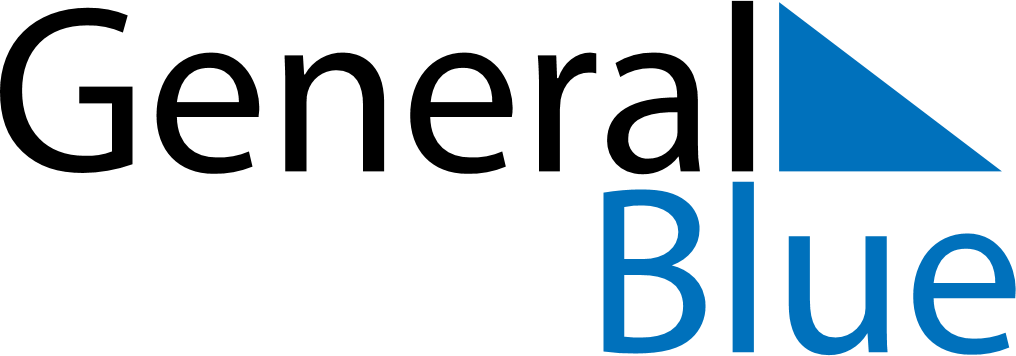 Quarter 2 of 2021CuracaoQuarter 2 of 2021CuracaoQuarter 2 of 2021CuracaoQuarter 2 of 2021CuracaoQuarter 2 of 2021CuracaoApril 2021April 2021April 2021April 2021April 2021April 2021April 2021SUNMONTUEWEDTHUFRISAT123456789101112131415161718192021222324252627282930May 2021May 2021May 2021May 2021May 2021May 2021May 2021SUNMONTUEWEDTHUFRISAT12345678910111213141516171819202122232425262728293031June 2021June 2021June 2021June 2021June 2021June 2021June 2021SUNMONTUEWEDTHUFRISAT123456789101112131415161718192021222324252627282930Apr 2: Good FridayApr 4: Easter SundayApr 5: Easter MondayApr 27: Kings DayMay 1: Labour DayMay 9: Mother’s DayMay 13: Ascension DayJun 6: Father’s Day